Biology Lab		Name __________________________Chapter 1  The Nature of Science	Period __________

The Effects of Standing, Hopping, and Holding Breath on Pulse Rate
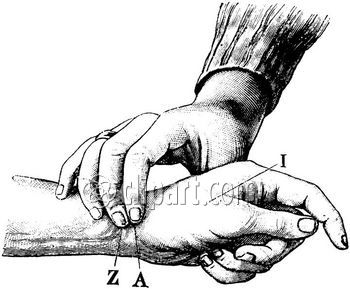 Purpose:  	1.	To use the scientific method to solve a problem.	2.	To observe how resting pulse rate is affected by standing,		holding your breath, and hopping for 30 seconds.
Hypothesis:  Write a hypothesis for each of the following comparisons:	1.	Pulse while resting vs. standing:	______________________________________________________________
	2.	Pulse while resting vs. holding your breath:	_____________________________________________________
	3.	Pulse while resting vs. hopping for 30 seconds:	__________________________________________________
Materials:  Clock with second hand, calculator (optional)
 Procedure: 
1.	While sitting quietly at your desk, find the pulse in your wrist and count the beats for 30 seconds and record in	 data  table below.   Take your resting pulse rate again and record.  Calculate your average resting pulse rate and record.
2.	Stand at your desk for one minute.  After one minute, count your pulse rate for 30 seconds and.  Take your standing pulse rate again and record.  Calculate your average standing pulse rate and record.
	3.	While holding your breath, count your pulse rate for 30 seconds and record.  Take your pulse rate while 	holding your breath again and record.  Calculate your average pulse rate and record.	4.	Hop for 30 seconds by then immediately count your pulse rate for 30 seconds and record in data table below.  Repeat and record.  Calculate your average pulse rate after hopping and record.	5.	Record your average pulse rates in the class data table on the overhead projector.	6.	After all students have recorded their own average pulse rates and the class average 	is computed, record the class average for each pulse rate.
Results: 
	1.	What is the dependant variable that was measured in this experiment?	________________________________	2.	Why was the pulse rate for each activity taken twice? 	______________________________________________	3.	What is the independent  variable in this experiment  _____________________________________	4.	What is the control setup in this experiment?	______________________________________________________	5.	What is the purpose of the control?	_____________________________________________________________	6.	Why is the class average more useful for comparing than your average?	_______________________________				__________________________________________________________________________________________	7.	List 3 other variables (besides type of activity such as running, sleeping, etc.) that could affect your pulse rate.
		a. ___________________________ b. ____________________________ c. ___________________________	8.	List 2 possible sources of error in this experiment.
		a. ____________________________________________  b. ____________________________________________	9.	Make a bar graph of the class averages and your own averages in the space below.  Be neat and accurate.    Label both x- and y-axis (include units).  Choose an appropriate scale on the y-axis.  Use color to draw bars.  Include    Conclusion: Write a 4 or more sentence conclusion that includes a statement of purpose, summary of results, interpretation and analysis, and a closing statement.
	1.	Purpose (Tell me what the point of this lab was):	___________________________________________________________		_____________________________________________________________________________________________		_____________________________________________________________________________________________	2.	Results (Describe the main outcomes that you observed):	_____________________________________________________		_____________________________________________________________________________________________		_____________________________________________________________________________________________	3.	Analysis (Explain why you got your results or anything that went wrong):	__________________________________________		_____________________________________________________________________________________________		_____________________________________________________________________________________________	4.	Closing (Tell me what you learned):	___________________________________________________________________		_____________________________________________________________________________________________Pulse Rate (number of beats / minute)Pulse Rate (number of beats / minute)Pulse Rate (number of beats / minute)Pulse Rate (number of beats / minute)Pulse Rate (number of beats / minute)RestingStandingHolding BreathHopping 30 sec.12Your AverageClass Average